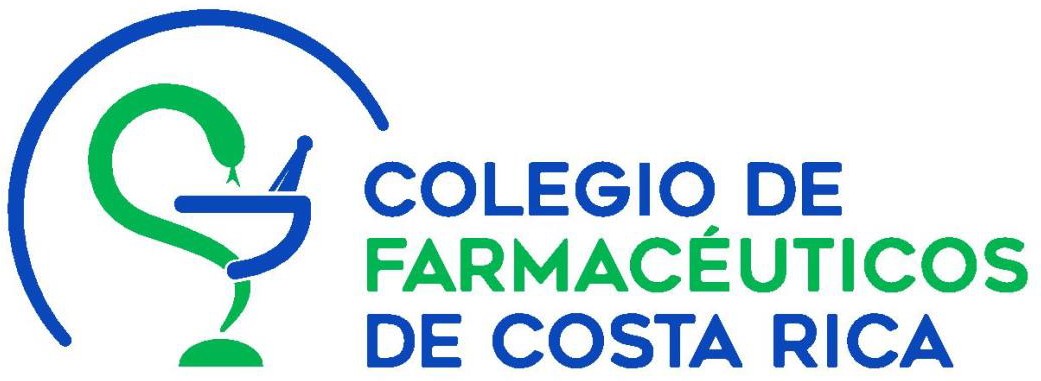 Número de Colegiado:Código Profesional: Nombre Agrupación Política:_         Firma Digital:Tribunal Electoral            FORMULARIO TE-1.2D-09-2023       ANEXO FIRMA DIGITALIMPORTANTE:  El colegiado que se encuentre al día con las obligaciones ante el Colegio y cumpliendo así con los requisitos solicitados en los Artículos 2, 6 y 21 del Código Electoral vigente; y además desee apoyar con su firma digital a los postulantes a los puestos de elección para miembros de la Junta Directiva del Colegio de Farmacéuticos de Costa Rica para las elecciones del domingo 10 de diciembre del 2023 de Presidencia, Vicepresidencia, Secretaría y Vocalía I.  Debe de llenar este documento de forma individual (una página por cada firma digital que registren) y enviarse en formato PDF adjunto al Formulario-TE-1.2D-09-2023 debidamente completado (adjuntando un mínimo de 100 firmas) al correo tribunalelectoral@colfar.com. De forma complementaria podrán los colegiados cumplir con este requisito utilizando el formulario de uso físico exclusivamente con las firmas originales estampadas con tinta indeleble de color azul preferiblemente o en tinta negra. 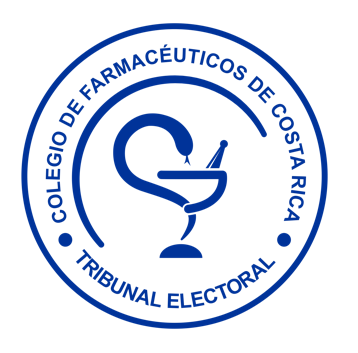 Complete este formulario en Word con la información que se le solicita en el mismo (en los campos correspondientes) conviértalo a PDF fírmelo digitalmente y envíelo al correo tribunalelectoral@colfar.com antes del 14 de septiembre 2023 antes de las 15:00 horas.